Strawberries = φράουλες [fraoules]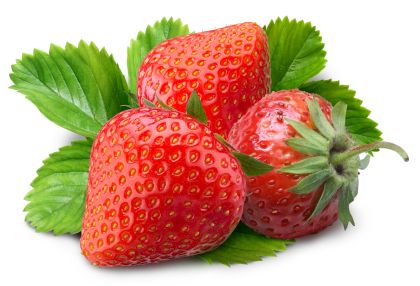              Apple =μήλο [milo]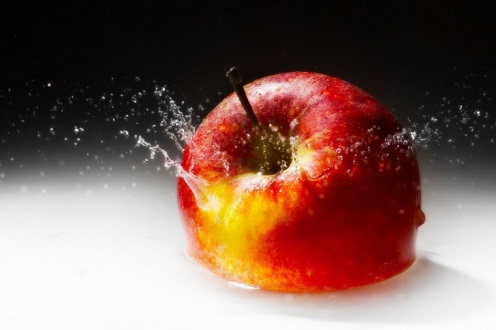 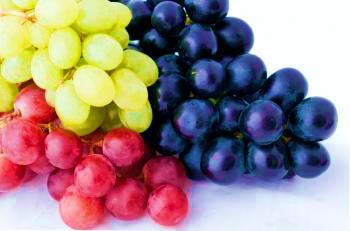 Grapes = σταφύλια [stafilia]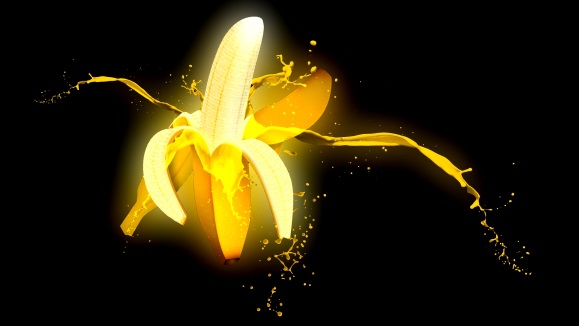 Banana=μπανάνα [mpanana] Melon=πεπόνι [peponi]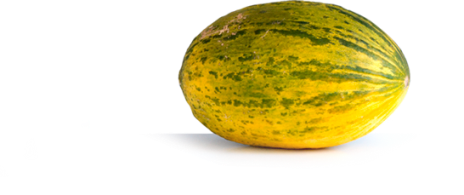                                Cherries=κεράσια [kerasi] 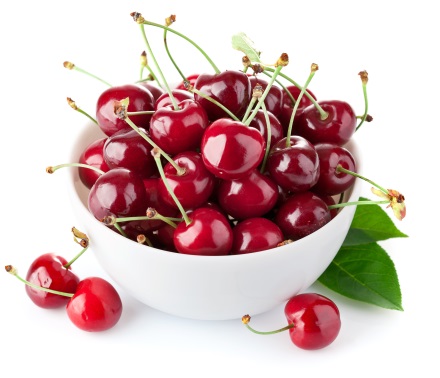                        Pineapple=ανανάς [ananas] 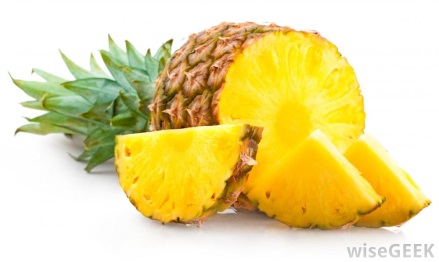        Green Apple=πράσινο μήλο[prasino milo] 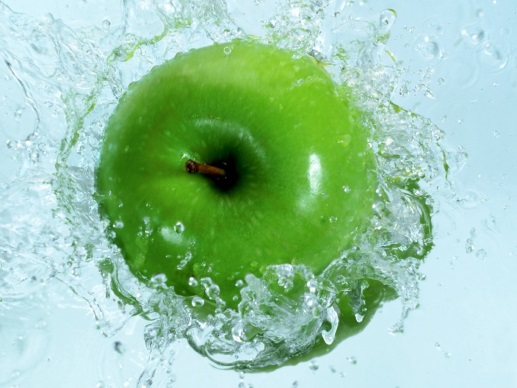 Kiwi=ακτινίδιο [aktinidio]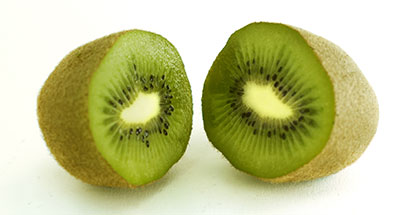  Watermelon=καρπούζι[karpouzi]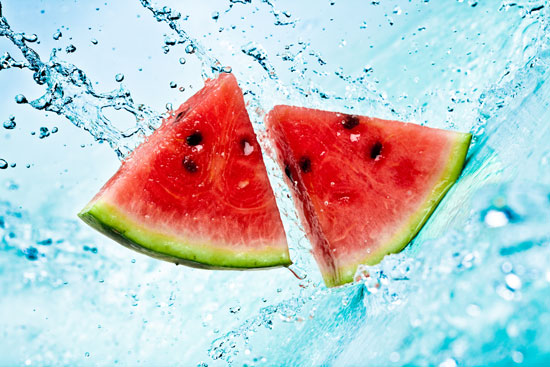 